Gmina Krzeszowice realizuje projekt dofinansowany 
z Funduszy Europejskich
Cyfrowa Gmina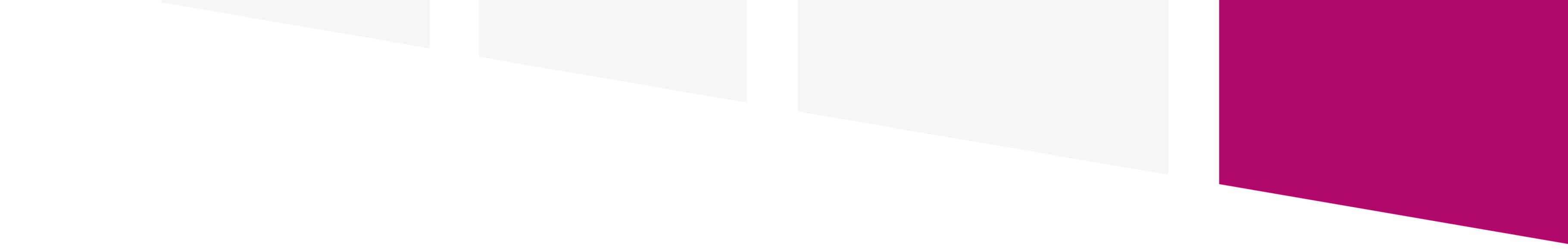 Celem projektu jest wsparcie rozwoju cyfrowego oraz zwiększenie cyberbezpieczeństwa Urzędu Miejskiego w KrzeszowicachDofinansowanie projektu z UE: 881 026,11 zł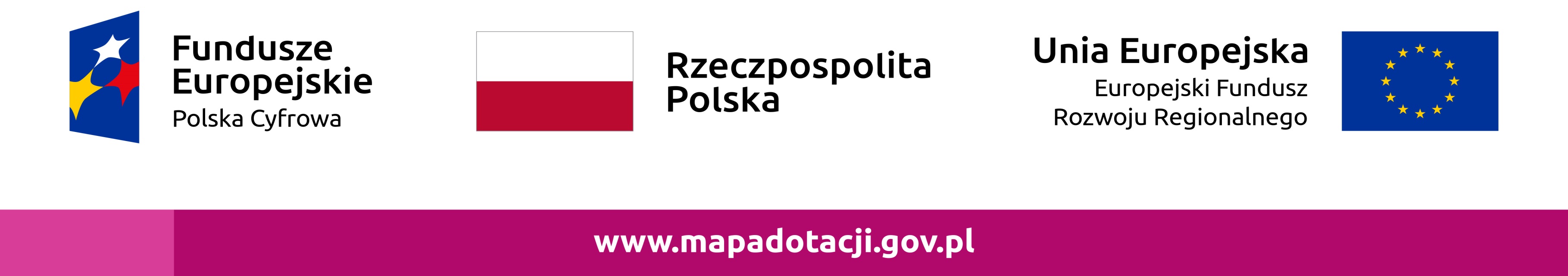 